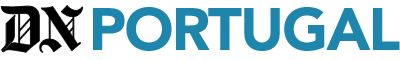 Gritar com as crianças não resulta por LUSA	29 Março 2009Não existem receitas mágicas para educar uma criança, mas o afecto, o diálogo, a autoridade, o respeito e a transmissão dos valores humanos são chaves fundamentais para uma educação equilibrada, defende o psicólogo espanhol Guillermo Ballenato. O especialista está em Lisboa para apresentar o livro "Educar sem Gritar" , que pretende fornecer ferramentas e estratégias para usar no dia-a--dia para prevenir e gerir conflitos com os filhos. Gritar, por exemplo, não é a estratégia mais indicada, realça. As regras, por outro lado, são indispensáveis. Guillermo Ballenato defende que sem regras não há sociedade, nem empresa, nem escola, nem família e que uma criança educada sem regras será provavelmente um adulto inadaptado, conflituoso e isolado. 